BENEMERITO INSTITUTO NORMAL DEL ESTADO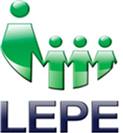 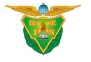  “GRAL. JUAN CRISOSTOMO BONILLA”                        LICENCIATURA EN EDUCACION PREESCOLARPSICOLOGIA DEL DESARROLLO INFANTIL (0-12 AÑOS)Alumna: Acosta González Laura Dayanara   1º “A”La visión Psicogenética del Desarrollo Cognitivo de Piaget y sus implicaciones en la educaciónReporte 3El psicólogo suizo Jean Piaget, motivado por el deseo de entender  y explicar la naturaleza del pensamiento y el razonamiento de los niños, dedico más de cincuenta y cinco años de su vida al estudio de la conducta infantil, este interés lo motivo a crear su teoría a la cual le denomino TEORIA COGNITIVA.La teoría cognitiva es una  de las grandes teorías del desarrollo humano que estudia los cambios en la manera de pensar a través del tiempo; Según esta teoría, los pensamientos dan forma a la conducta, las actitudes y las creencias del ser humano.Otra de sus teorías es  la psicogenetica  que permite apreciar las potencialidades del individuo para la educación; esta se puede dividir en dos grupos: Propuestas Psicopedagógicas e Investigaciones Psicopedagógicas.Las Propuestas Psicopedagógicas se refieren a  trabajos o proyectos en los cuales la psicología genética ha sido utilizada como base para el diseño de programas educativos, métodos de enseñanza, estrategias didácticas, etc. Es decir, trabajos en los que aparecen propuestas para ser aplicadas en la educación.Las Investigaciones Psicopedagógicas se refieren a los estudios en los que los conceptos de la Teoría de Piaget se han tomado como base para desarrollar  investigaciones sobre aspecto relacionados con la enseñanza y el aprendizaje, pero que no constituyen propuestas de aplicación directa en la educación.Conceptos y términos básicos de la teoría de Piaget:Funciones invariantes: Procesos intelectuales compartidos por toda persona.Organización: Procesa de categorización, sistematización y coordinación de estructuras cognitivasAdaptación: Proceso de ajuste al medio ambiente.Asimilación: Proceso de adquisición o incorporación de información nuevaAcomodación: Proceso de ajuste a la luz de nueva información Esquemas/Estructuras
(Variantes)Unidad que cambio. ESTADIOS DE LA TEORIA DE PIAGET Estadio Senso-motor.Sub-estadiosReflejos: de o a 1 mesReacciones circulares primarias: de 1 a  4 mesesReacciones circulares secundarias: de 4 a 9 mesesCoordinación de los esquemas secundarios: de 9 meses a 1 añoReacciones circulares terciarias: de 1 a 1 año y medioInvención: de 1 año y medio a 2 añosEstas etapas en el niño, según Piaget, se presentan en los dos primeros años de vida. El aprendizaje del niño depende de experiencias sensoriales inmediatas y de actividades motoras o movimientos corporales. La estimulación sensorial que se le proporciona y el tipo de interacciones niño-adulto especialmente en el hogar afectan de manera importante a este primer estadio del desarrollo cognitivo. En esta etapa senso-motora del desarrollo cognitivo los niños aprenden mucho acerca de la realidad. Mediante sus exploraciones sensoriales y motoras adquieren las nociones de espacio, tiempo y casualidad. El aprendizaje depende en gran medida de las actividades físicas del niño. Durante este primer estadio el niño entiende muy poco el lenguaje. Esta incapacidad para el uso del lenguaje provoca algunas otras limitaciones que afectan a la memoria, a la comunicación, a la socialización y a la resolución de problemas.Estadio PreoperatorioPiaget utilizo el término operatorio para referirse a actos o pensamientos verdaderamente lógico.Una nueva forma de Pensamiento = Pensamiento Lógico Conceptual Simbolismo NO Verbal y simbolismo VerbalSimbolismo NO Verbal: Cuando el niño utiliza objetos con fines diferentes de aquellos para los que fueron creados.Simbolismo Verbal: Utilización por parte del niño del  lenguaje, o de signos verbales que representan objetos, acontecimientos y situaciones. Es uno de los pasos más duros y más importantes, que debe dar en el estadio preoperatorio.El lenguaje nos permite: compartir ideas, Ayuda al pensamiento y la memoria y Permite a la persona utilizar representaciones e imágenes mentales, “experimentos mentales”Limitaciones Cognitivas Dependen del pensamiento unidimensionalUtilizan el razonamiento transductor.No pueden formar categorías conceptuales.No pueden seguir las transformaciones.Su pensamiento se caracteriza por el centramiento.No pueden invertir conceptualmente sus operaciones.Estadio de Operaciones Concretas Piaget define a las operaciones como las actividades basadas en reglas de lógica.En este estadio los niños son capases de observar de modo constante; clasificar y ordenar objetos, y experimentar de modo sistemático.Los niños son capaces de identificar y clasificar depende su edad.Numero de 5 a 6 años, Longitud de 6 a 7 años, sustancia o masa de 7 a 8 años, superficie de 8 a 9 años, peso 9 a 10 años y el volumen de 11 a 12 años.Estadio de Operaciones FormalesEl estadio de las operaciones formales es el estadio final del desarrollo cognitivo según la teoría de Piaget, este afirmo que el desarrollo cualitativo alcanza su punto más alto. Existen 5 habilidades fundamentales que caracterizan al niño que efectúa operaciones formales. Lógica combinatoria: Se utiliza el razonamiento necesario para resolver problemas de combinación o problemas relacionados con las diferentes formas en que se puede realizar una operación con un conjunto de cosasRazonamiento hipotético: El niño que alcanza el estadio de las operaciones formales pueden resolver problemas sobre situaciones hipotéticos, ya que están menos apegados a la realidad que los niños más pequeños. El niño ocupa el razonamiento hipotético para abstraer los elementos esenciales de una situación no real y llegar a una respuesta lógica.uso de supuestos: Son enunciados que se supone representan la realidad, pero sobre los cuales no se proporciona evidencia alguna. Razonamiento proporcional: Es la capacidad para usar una relación matemática al objeto de determinar una segunda relación matemática. Experimentación científica: Permite a una persona formular y comprobar hipótesis de una manera muy sistemática, que indica que se han considerado todas las soluciones posibles.El legado de Piaget.Medina, A. (2000)En este artículo se realiza una síntesis de la teoría de Piaget, destacando los aspectos funcionales y estructurales de la mente y la contribución de su obra, considerada interdisciplinaria, a la psicología del desarrollo y la educación.Una teoría acerca del desarrollo cognoscitivoPiaget se erige en uno de los representantes principales de la posición constructiva en su preocupación por entender tanto la historia del conocimiento científico como por entender el proceso psicogenético.Su postura constructivista:Cincuenta años de experiencia nos han enseñado que el conocimiento no es el resultado de un mero recuerdo de observaciones sin una actividad estructurante de parte del sujeto. Tampoco existen en el hombre estructuras a priori; sólo se hereda el funcionamiento intelectual, las estructuras son creadas a través de la organización de las sucesivas acciones ejecutadas sobre los objetos. Consecuentemente, una epistemología conformada con los datos de la psicogénesis no pudiera ser ni empirista ni preformista, sino constructivista (Piaget, citado por Phillips. 1995 p.6).Sobre este aspecto existen desacuerdos. Algunos consideran que esta teoría no constituye una base firme para la pedagogía (Boyle, 1982), mientras que para otros:“Piaget es sin duda uno de los pensadores de este siglo que más ha contribuido con su obra intelectual a enriquecer y renovar el pensamiento pedagógico contemporáneo” (Coll y Marti, 1990, p.132).Métodos de investigaciónCon la intención de tratar el problema del conocimiento como un asunto de verificación experimental no filosófico y con el interés de conocer los procesos de formación intelectual desde el niño hasta el científico, además de utilizar el método histórico-crítico y los modelos lógico-matemáticos, Piaget da carta de nacimiento y difunde el método psicogenético, con una nueva orientación respecto del modelo evolucionista y asociacionista de comienzos de siglo aportaciones meritorias de este ilustre ginebrino a objeto de estudiar rigurosamente los procesos subyacentes en el desarrollo intelectual.Naturaleza interdisciplinaria de su trabajoLa interdisciplinariedad deja de ser un lujo o un producto ocasional para convertirse en la condición misma del progreso de la ciencia (Piaget, 1979, p.141).El concepto de hombre que orienta la psicología cognitiva piagetiana es radicalmente diferente del concepto subyacente a otros desarrollos históricos de la psicología, como el conductista, gestático, psicoanalítico o marxista (p.10).En el marco de esta polémica se cuestionan y revisan categorías tales como egocentrismo y conservación. Se discuten las relaciones: lenguaje pensamiento, desarrollo-aprendizaje, conocimiento afectividad y psicogénesis – sociogenésis.El dinamismo conceptual y metodológico de su trabajo se observa desde el momento en que comienza a concebir teóricamente su sistema, hasta el final. En algunos de los últimos desarrollos conceptuales elaborados antes de morir, relacionados con la teoría de la equilibración, el paradigma dialéctico, la toma de conciencia, la teoría del significado; se aprecia, según Beilin (1992) un cambio de énfasis. Hoy día, constituyen aspectos inexplorados, cuya repercusión es casi imposible de predecir. Los cambios de orientación en la teoría han sido reseñados ampliamente en siete períodos por Coll y Gillieron (1981, pp 56-95); cuatro de ellos contribuyen enormemente al desarrollo de la psicología cognitiva (Beilin, 1992).Medina, A. (2000) El legado de Piaget.